Systematic review and meta-analysis of intravenous and topical tranexamic acid in reducing blood loss in knee arthroplastySupplementary Digital File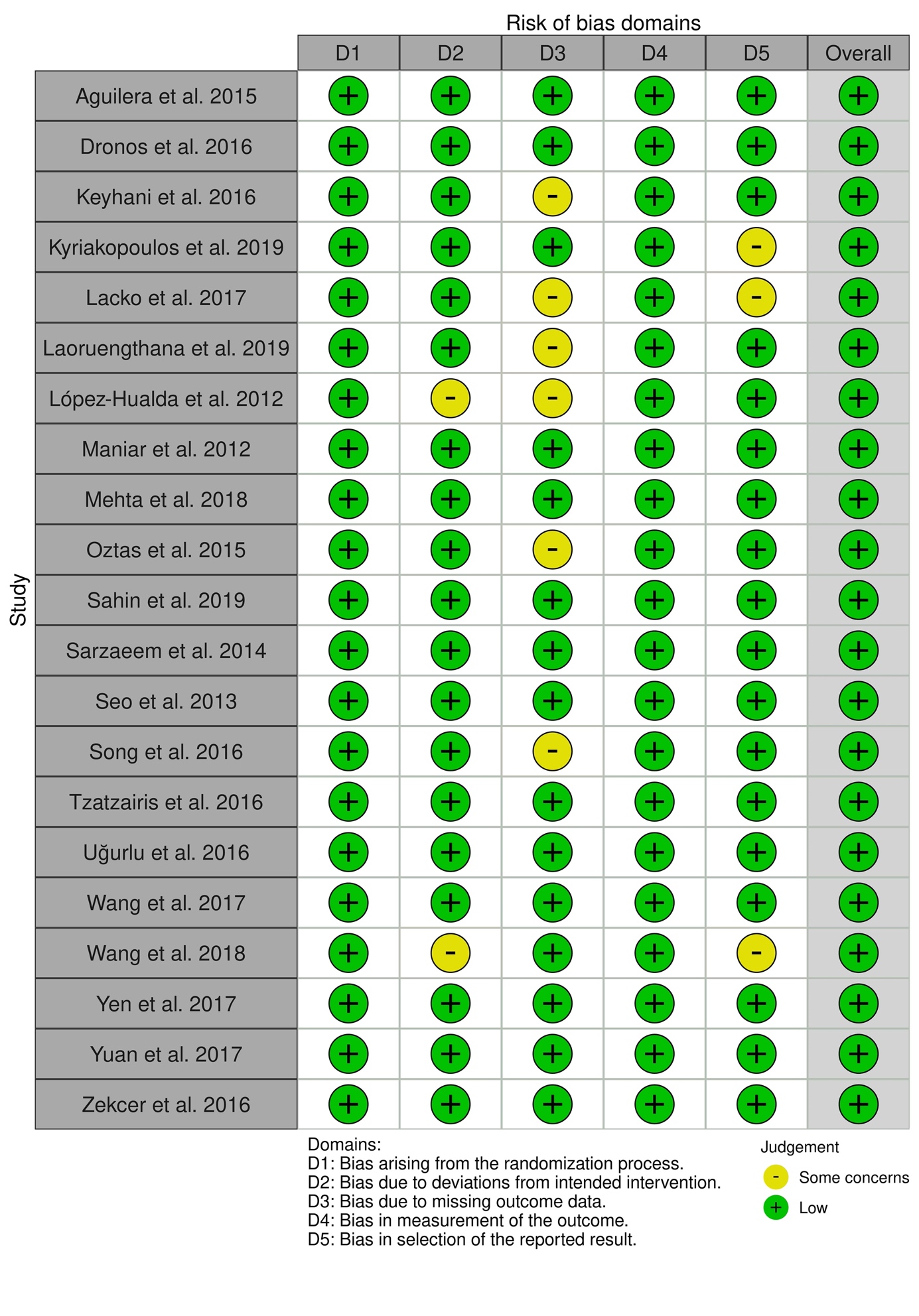 Figure S1. A summary table of review authors' judgements for each risk of bias item for each randomized study.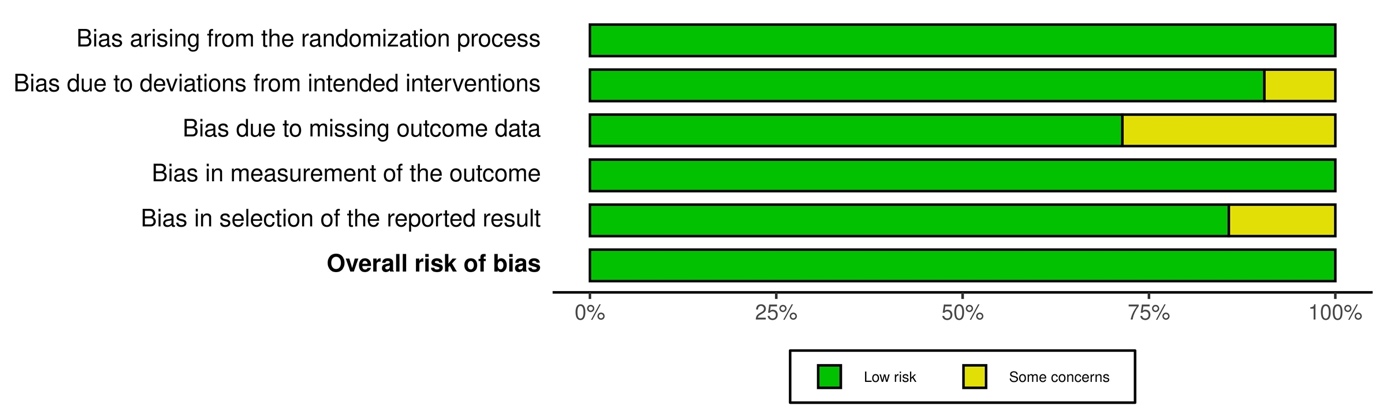 Figure S2. A plot of the distribution of review authors' judgements across randomized studies for each risk of bias item.	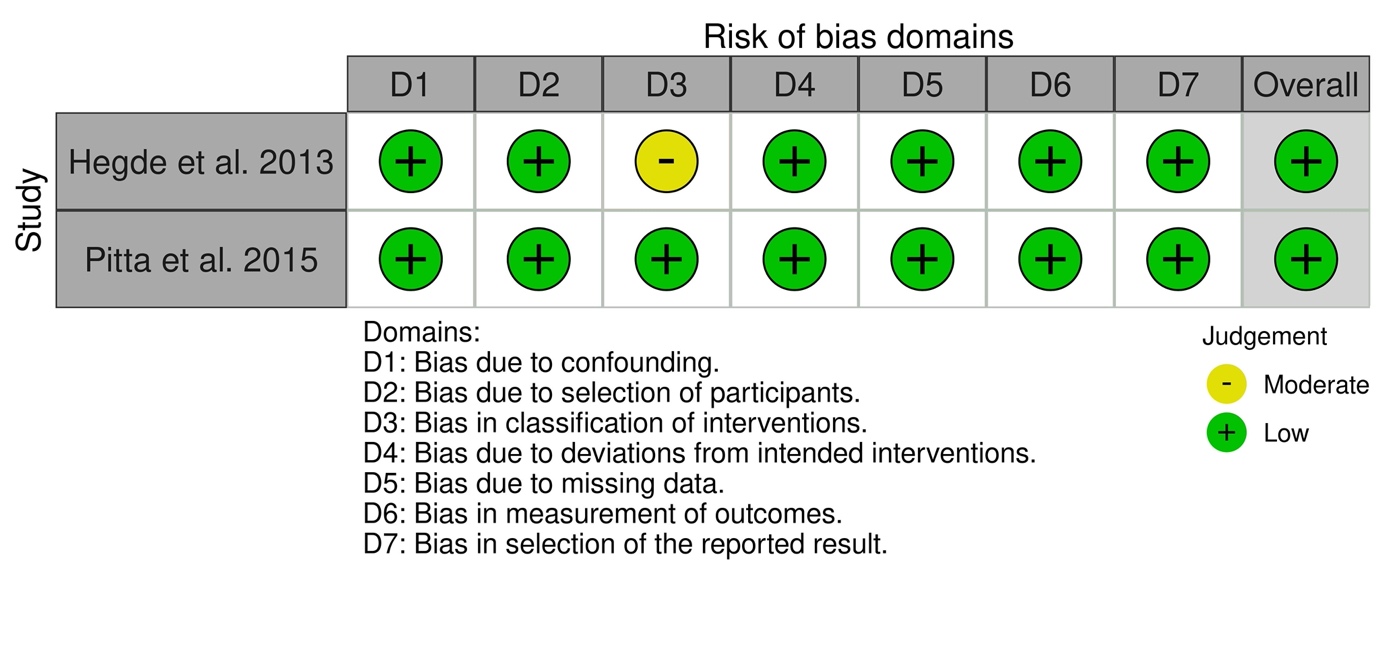 Figure S3. A summary table of review authors' judgements for each risk of bias item for each non-randomized study.	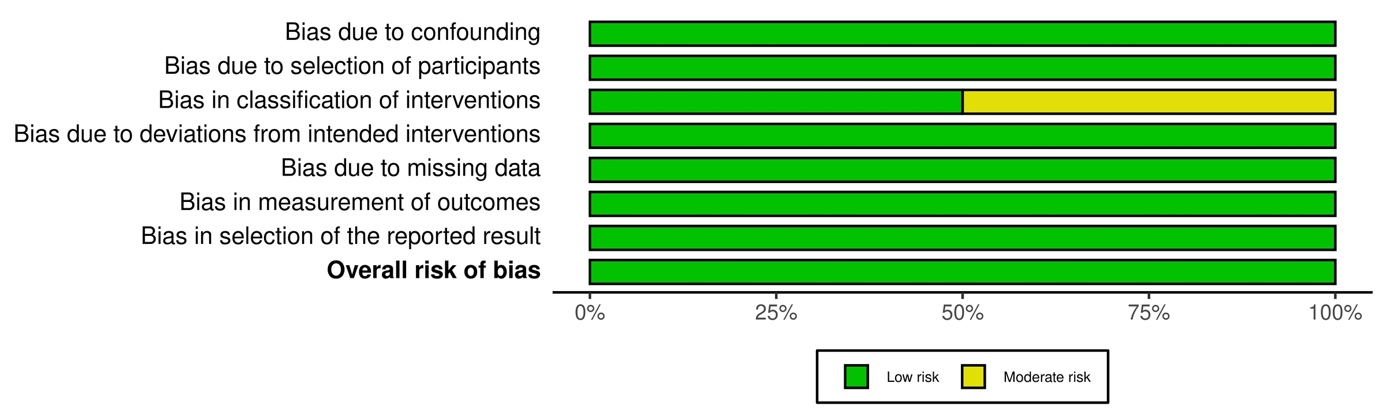 Figure S4. A plot of the distribution of review authors' judgements across non-randomized studies for each risk of bias item.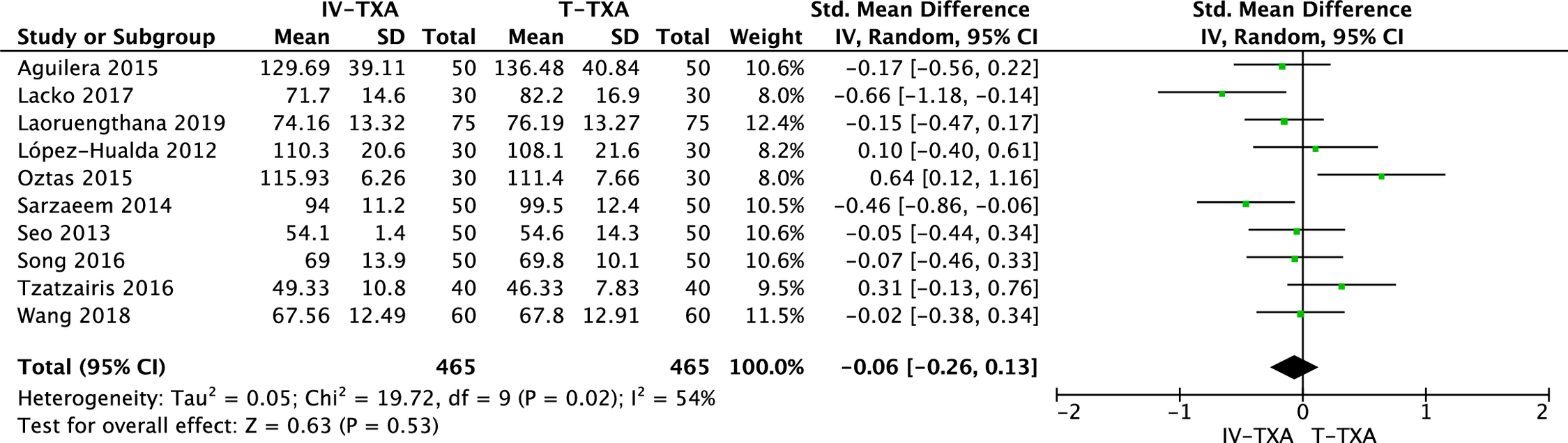 Figure S5. Forest plot of operative time among IV-TXA and T-TXA groups. The centre of each square represents the weighted standard mean differences for individual trials, and the corresponding horizontal line stands for a 95% confidence interval. The diamonds represent pooled results.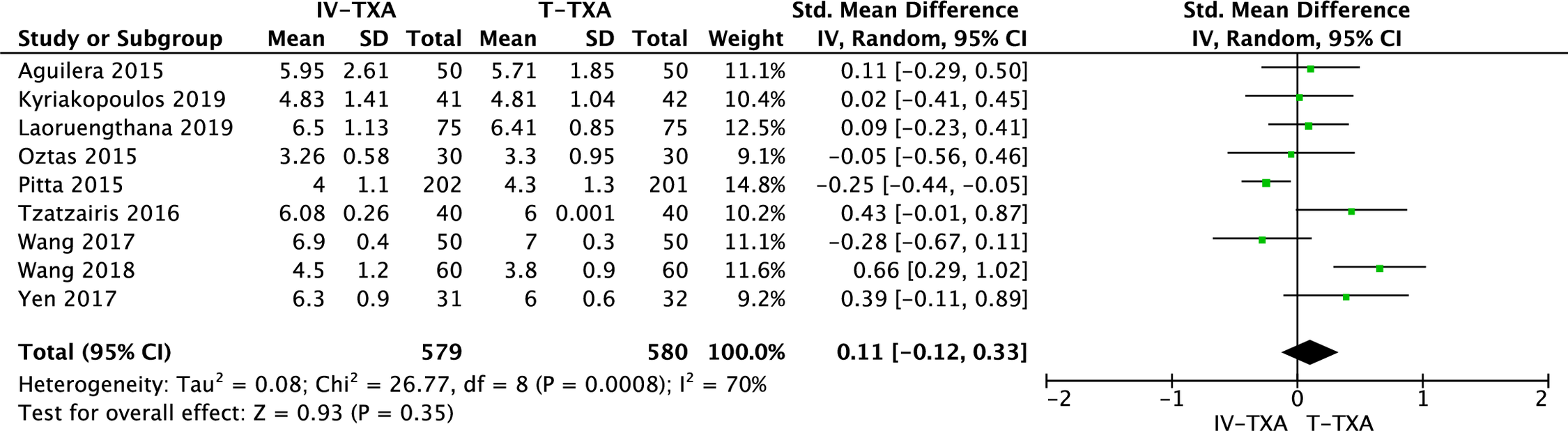 Figure S6. Forest plot of length of hospital stay among IV-TXA and T-TXA groups. The centre of each square represents the weighted standard mean differences for individual trials, and the corresponding horizontal line stands for a 95% confidence interval. The diamonds represent pooled results.